                             РОССИЙСКАЯ ФЕДЕРАЦИЯ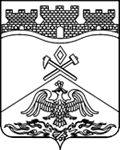                              РОСТОВСКАЯ ОБЛАСТЬмуниципальное бюджетное общеобразовательное учреждение                        г.Шахты Ростовской области«Лицей №3 имени академика  В.М.Глушкова»                        ул. Шевченко 94, г. Шахты,346500  Тел./факс (8636) 22-57-59, e-mail: lyceum3@shakhty-edu.ru          ОКПО 48235416 ОГРН 1026102777084 ИНН 6155921076 КПП 615501001ПРИКАЗ25.03.2020г.  № 36О введении в МБОУ г.Шахты «Лицей №3» временной реализации образовательных программ начального общего, основного общего образования и дополнительных общеобразовательных программ с применением электронного обучения и дистанционных образовательных технологийВ соответствии с приказами Минпросвещения России от 17.03.2020 №103 «Об утверждении временного порядка сопровождения реализации образовательных программ начального общего, основного общего, среднего общего образования, образовательных программ среднего профессионального образования и дополнительных общеобразовательных программ с применением электронного обучения и дистанционных образовательных технологий», от 17.03.2020 №104 «Об организации образовательной деятельности в организациях, реализующих образовательные программы начального общего, основного общего и среднего общего образования, образовательные программы среднего профессионального образования, соответствующего дополнительного профессионального образования и дополнительные общеобразовательные программы, в условиях распространения новой коронавирусной инфекции на территории Российской Федерации», постановлением Главного государственного санитарного врача Российской Федерации от 18.03.2020 №7 «Об обеспечении режима изоляции в целях предотвращения распространения COVID-19», письмами Минпросвещения России от 13.03.2020 №СК-150/03 «Об усилении санитарно-эпидемиологических мероприятий в образовательных организациях», от 19.03.2020 №ГД-39/04 «О направлении методических рекомендаций», письмом Роспотребнадзора от 10.03.2020 №02/3853-2020-27 «О мерах по профилактике новой коронавирусной инфекции (COVID-19)», приказом министерства общего и профессионального образования Ростовской области от 20.03.2020 №213 «О введении в общеобразовательных организациях Ростовской области временной реализации образовательных программ начального общего, основного общего, среднего общего образования и дополнительных общеобразовательных программ с применением электронного обучения и дистанционных образовательных технологий», во исполнение распоряжения Губернатора Ростовской области Голубева В.Ю. от 16.03.2020 №43 «О введении режима повышенной готовности на территории Ростовской области и мерах по предотвращению распространения новой коронавирусной инфекции (2019-nCoV)», в целях обеспечения санитарно-эпидемиологического благополучия обучающихся, предупреждения распространения новой коронавирусной инфекции (2019-nCoV), а также координации и поддержки деятельности муниципальных бюджетных общеобразовательных организаций г.Шахты. в соответствии с «Порядком применения организациями, осуществляющими образовательную деятельность, электронного обучения, дистанционных образовательных технологий при реализации образовательных программ», утвержденным приказом Минпросвещения России от 23.08.2017 №816, приказом ДО г.Шахты №150 от 20.03.2020 г. «О введении в общеобразовательных организациях г.Шахты временной реализации образовательных программ начального общего, основного общего, среднего общего образования и дополнительных общеобразовательных программ с применением электронного обучения и дистанционных образовательных технологий»ПРИКАЗЫВАЮ:Перейти МБОУ г.Шахты «Лицей №3» с 06.04.2020 до 12.04.2020 включительно на реализацию образовательных программ начального общего, основного общего, среднего общего  и дополнительных общеобразовательных программ с использованием электронного обучения и дистанционных образовательных технологий в соответствии с приложениями № 1 к настоящему приказу.Заместителю директора по УВР Макаусовой Е.Л., Болдыревой Н.А.:Разработать локальный акт об организации дистанционного обучения, в котором определить, в том числе порядок оказания учебно-методической помощи обучающимся (индивидуальных консультаций) и проведения текущего контроля и итогового контроля по учебным дисциплинам, в срок до 25.03.2020.Обеспечить мониторинг организации обучения обучающихся общеобразовательной организации с применением электронного обучения и дистанционных образовательных технологий, в том числе технических возможностей образовательной организации и обучающихся, в соответствии с приложениями №№ 3, 4, 5 к приказу ДО № 150 от 20.03.2020 г. в срок до 25.03.2020.Обеспечить сбор письменных заявлений родителей (законных представителей) обучающихся 1-11-х классов о выборе формы дистанционного обучения в срок не позднее 25.03.2020.Составить расписание занятий на каждый учебный день в соответствии с учебным планом по каждой дисциплине, предусматривая дифференциацию по классам и сокращение времени проведения урока до 30 минут, в срок до 01.04.2020.Обеспечить контроль использования образовательных технологий, позволяющих организовать взаимодействие обучающихся и педагогических работников опосредованно (на расстоянии), в том числе с применением электронного обучения и дистанционных образовательных технологий.Информировать работников МБОУ г.Шахты «Лицей №3», обучающихся и их родителей (законных представителей) о сроках и порядке перехода организации на реализацию образовательных программ с применением электронного обучения и дистанционных образовательных технологий, в том числе ознакомление с расписанием занятий, графиком проведения текущего контроля и итогового контроля по учебным дисциплинам, консультаций, в срок до 01.04.2020.Оперативно предоставлять информацию о ходе реализации образовательных программ с применением электронного обучения и дистанционных образовательных технологий для опубликования на официальном сайте общеобразовательной организации в информационно-телекоммуникационной сети «Интернет».Осуществлять ежедневный мониторинг хода образовательного процесса в общеобразовательной организации с применением электронного обучения и дистанционных образовательных технологий.Предоставить информацию о потребности в дежурных группах до 25.03.2020 г.. Сформировать дежурные группы численностью не больше 15 человек к 25.03.2020 г.Предоставить главному специалисту сектора управления качеством образования и реализацией программ в сфере образования Ткаченко В.А.:Результаты мониторинга организации обучения обучающихся с применением электронного обучения и дистанционных образовательных технологий в соответствии с приложениями №№ 3, 4, 5 к приказу ДО № 150 от 20.03.2020 г. на электронный адрес: tkachenko_va@shakhty-edu.ru в срок не позднее 25.03.2020.Информацию о ходе образовательного процесса в общеобразовательной организации с применением электронного обучения и дистанционных образовательных технологий, в том числе сведения о фактически присутствующих в организации обучающихся, обучающихся с применением электронного обучения, дистанционных образовательных технологий и тех, кто по болезни временно не участвует в образовательном процессе (заболевшие обучающиеся), ежедневно до 10.00 часов в период с 06.04.2020 по 12.04.2020.Учителям- предметникам:3.1. Обеспечить применение электронного обучения и дистанционных образовательных технологий. 3.2. В случае невозможности по объективным техническим причинам организации с 06.04.2020 до 12.04.2020 включительно реализации образовательных программ начального общего, основного общего, среднего общего образования с использованием электронного обучения и дистанционных образовательных технологий – организацию самоподготовки обучающихся с последующей промежуточной аттестацией, консультирование обучающихся.3.3. Обеспечить реализацию образовательных программ начального общего, основного общего, среднего общего образования и дополнительных общеобразовательных программ в полном объеме.3.4. Внести соответствующие корректировки в Календарный учебный график, рабочие программы и (или) учебные планы в части форм обучения (лекция, онлайн консультация и т.п.), технических средств обучения.3.5. Информировать обучающихся об электронной информационно-образовательной среде, ознакомление обучающихся с перечнем образовательных ресурсов по осваиваемой образовательной программе, специализированных ресурсов Интернет, и иных информационных источников сети Интернет (электронные библиотеки, банки данных, базы контрольно-измерительных материалов и др.).3.6. О обратной связи с обучающимися посредством электронной почты, через официальные ресурсы, собеседования в режиме систем онлайн общения.Руководителям МО провести анализ доступных онлайн-курсов для предоставления обучающимся, осваивающим образовательные программы начального общего, основного общего, среднего общего образования и дополнительные общеобразовательные программы, в срок до 25.03.2020.Учителю информатики Лутченкову В.В., программисту Допышеву А.Н.:5.1.  обеспечить доступ педагогическим работникам для размещения учебно-методических и контрольно-измерительных материалов в информационно-образовательной среде через локальную сеть (при наличии) и Интернет.5.2. оперативно отражать информацию о ходе реализации образовательных программ с применением электронного обучения и дистанционных образовательных технологий на официальном сайте МБОУ г.Шахты «Лицей №3» в информационно-телекоммуникационной сети «Интернет».5.3. опубликовать информацию о телефонной «горячей линии» и «горячей линии» в информационно-телекоммуникационной сети «Интернет» с использованием лицейского сайта для обращений обучающихся и их родителей (законных представителей) по вопросам реализации образовательных программ с применением электронного обучения и дистанционных образовательных технологий. Телефон горячей линии: (8636) 22-57-59Заместителю директора по ВР Подкользиной А.В., классным руководителям 1-11 классов:6.1. Оперативно информировать родительскую общественность через создание доступных информационных каналов об особенностях дистанционного обучения, сроках и др.6.2. Активизировать с учетом изменившихся условий реализации образовательных программ воспитательную работу, направленную на развитие личности, создание условий для самоопределения и социализации обучающихся на основе социокультурных, духовно-нравственных ценностей и принятых  в обществе правил, норм поведения в интересах человека, семьи, общества и государства, в том числе с использованием дистанционных проектов (конкурсов, квестов, акций и т.п.) для вовлечения обучающихся в интерактивные форматы внеклассных занятий.Контроль за исполнением приказа оставляю за собой.Директор                                                                А.И. Файзулина.                                                                                                                        Приложение №1Примерный порядок действий МБОУ г.Шахты «Лицей №3» при реализации образовательных программ начального общего, основного общего, среднего общего образования, а также дополнительных общеобразовательных программ с применением электронного обучения и дистанционных образовательных технологий1. Издается приказ о временном переходе на реализацию образовательных программ начального общего, основного общего, среднего общего образования, а также дополнительных общеобразовательных программ с применением электронного обучения и дистанционных образовательных технологий (далее – дистанционное обучение).2. Разрабатываются и утверждаются:- локальный акт (приказ, положение) об организации дистанционного обучения, в котором определяется, в том числе порядок оказания учебно-методической помощи обучающимся (индивидуальных консультаций) и проведения текущего контроля и итогового контроля по учебным дисциплинам;- расписание занятий на каждый учебный день в соответствии с учебным планом по каждой дисциплине, предусматривая дифференциацию 
по классам и сокращение времени проведения урока до 30 минут, (с учетом перечня учебных предметов и междисциплинарных курсов, осваиваемых обучающимися самостоятельно в свободном режиме);- график проведения текущего контроля и итогового контроля по учебным дисциплинам, консультаций;- регламент для обучающихся и педагогических работников по организации работы на платформах, в «виртуальных» и «совместных» группах в соответствии с требованиями СанПиН 2.2.2/2.4.1340-03 «Гигиенические требования к персональным электронно-вычислительным машинам и организации работы»;- инструкции по использованию сервисов и инструментов для создания ресурсов, форумов, тестов, заданий, опросов, анкет, чатов, редактора «ленты времени», учебных материалов.Все нормативные документы размещаются на официальном сайте образовательной организации в информационно-телекоммуникационной сети «Интернет».3. Информируется обучающиеся и их родители о реализации образовательных программ или их частей с применением дистанционного обучения, в том числе знакомит с расписанием занятий, графиком проведения текущего контроля и итогового контроля по учебным дисциплинам, консультаций.4. Обеспечивается ведение учета результатов образовательного процесса в электронной форме.5. Выбор родителями (законными представителями) обучающегося формы дистанционного обучения по образовательной программе начального общего, основного общего либо среднего общего образования, а также по дополнительным общеобразовательным программам подтверждается документально (наличие письменного заявления родителя(ей) (законного представителя).6. При реализации образовательных программ начального общего, основного общего, среднего общего образования, а также по дополнительным общеобразовательным программам с применением дистанционного обучения необходимо обеспечить внесение соответствующих корректировок в рабочие программы и (или) учебные планы в части форм обучения (лекция, онлайн консультация), технических средств обучения. 7. Занятия, которые требуют работы с лабораторным и иным оборудованием, рекомендуется перенести на конец учебного года.8. Создается банк имеющихся в электронном виде информационных и методических материалов по использованию электронного обучения и дистанционных образовательных технологий.9. Формируется список электронных образовательных ресурсов, инструментов, которые рекомендуются преподавателям для проведения вебинаров, онлайн-консультирования, коллективного обсуждения и коллективного проектирования.10. В соответствии с техническими возможностями образовательная организация организовывает проведение учебных занятий, консультаций, вебинаров на лицейском портале или иной платформе с использованием различных электронных образовательных ресурсов.11. Педагогическим работникам при реализации образовательных программ начального общего, основного общего, среднего общего образования, а также при реализации дополнительных общеобразовательных программ с применением дистанционного обучения:- рекомендуется планировать свою педагогическую деятельность 
с учетом системы дистанционного обучения, создавать простейшие, нужные для обучающихся, ресурсы и задания; - выражать свое отношение к работам обучающихся в виде текстовых или аудио рецензий, устных онлайн консультаций.12. При реализации образовательных программ начального общего, основного общего, среднего общего образования, а также дополнительных общеобразовательных программ с применением дистанционного обучения 
руководителю либо иному уполномоченному должностному лицу образовательной организации рекомендуется взять на себя организацию ежедневного мониторинга фактически присутствующих в организации обучающихся, обучающихся с применением электронного обучения, дистанционных образовательных технологий и тех, кто по болезни временно не участвует в образовательном процессе (заболевшие обучающиеся). При необходимости допускается интеграция форм обучения, например, очного и электронного обучения с использованием дистанционных образовательных технологи